Letní cestičkaLéto tě volá na dobrodružnou cestičku po rozkvetlé louce. Uvidíš zde plno berušek, květin i lístků. Dávej však pozor, abys nezabloudil. Neboj se, léto ti pomůže a ukáže ti kudy jít. Dokážeš správnou cestičku zakreslit a jít po ní?Postup a pomůckyVytiskni obrázky, které jsou níže – menší obrázek = předloha, větší obrázek = mapa na zakreslení cestyObrázky lze laminovat či vložit do euroobalu – poté lze cesty fixem smazat (houbičkou, hadrem či kapesníkem) a zakreslit jinou variantuPopros dospělého, aby ti fixem zakreslil cestičku, kudy léto jde a tuto cestu poté překresli správně do tvé mapyPostupujte nejlépe od lehčího (obrázky 3x3) ke složitějšímu (obrázky 4x5) Pokud cesty dokážeš správně zakreslit a chceš zkusit těžší úkol, zeptej se dospělého, zda by ti cestičku mohl nadiktovat a říkat, kudy se máš vydat – například: Jdi jednu dolu, dvě doprava, jednu nahoru a jednu dolevaLéto už se moc těší až společně podniknete dobrodružství, tak jen do toho Ukázka práce s dětmi 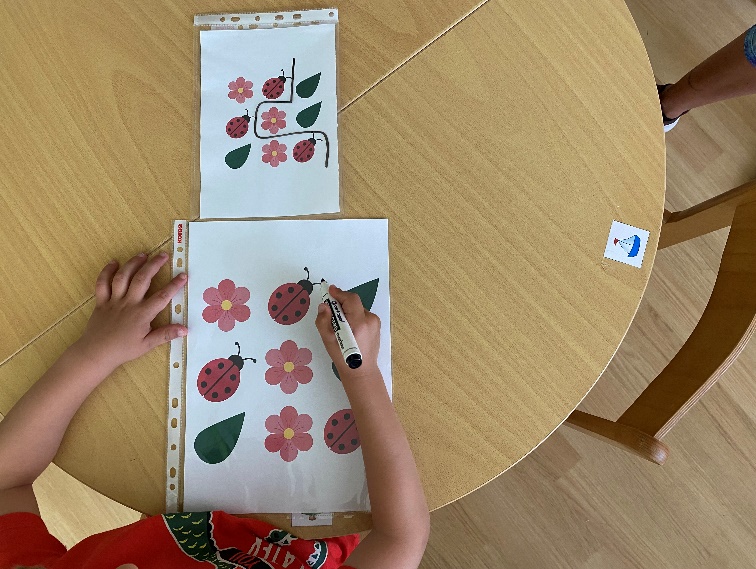 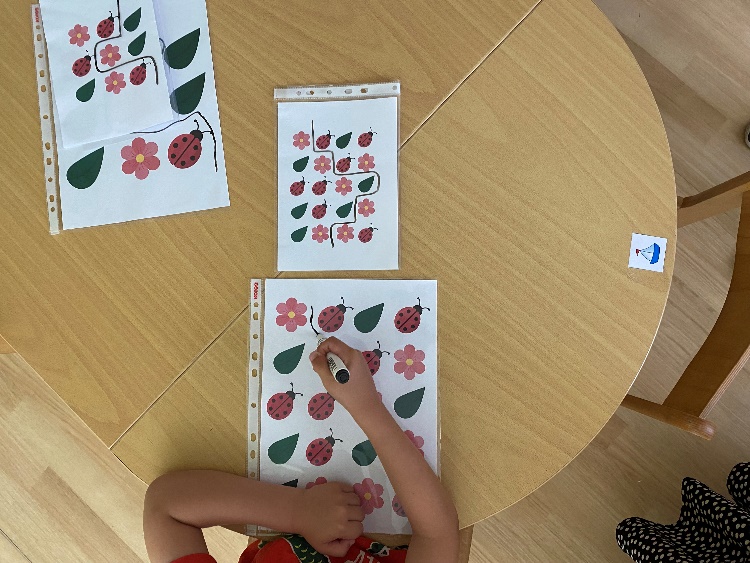 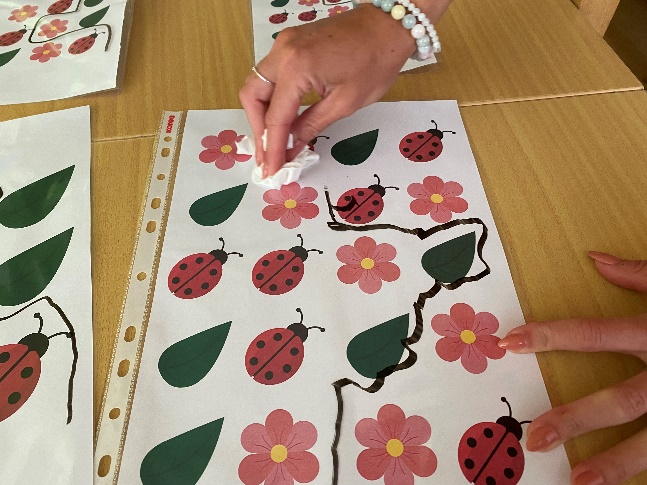 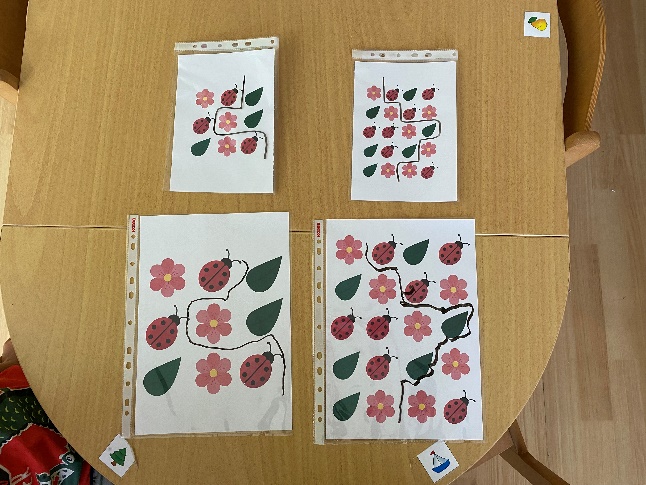 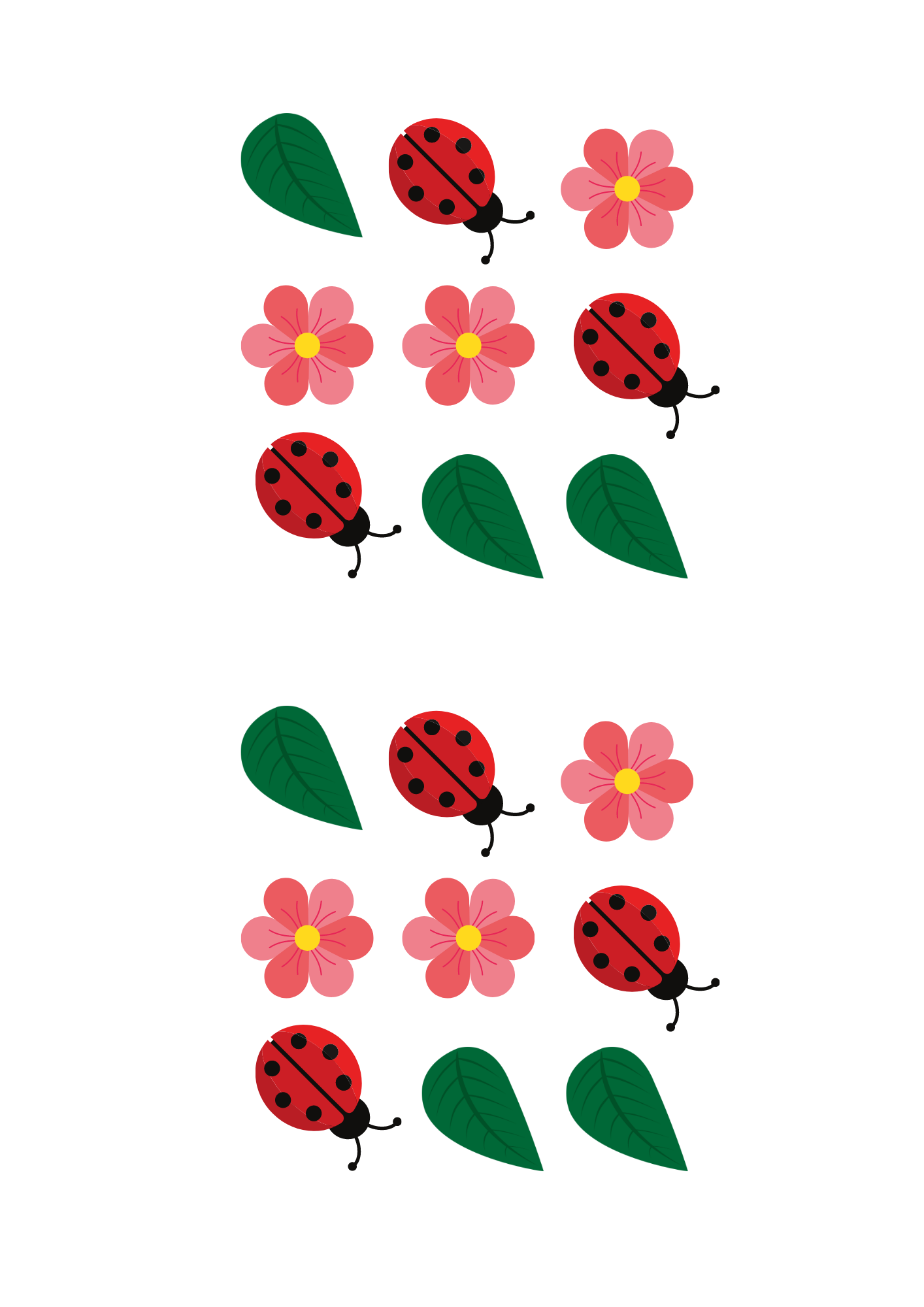 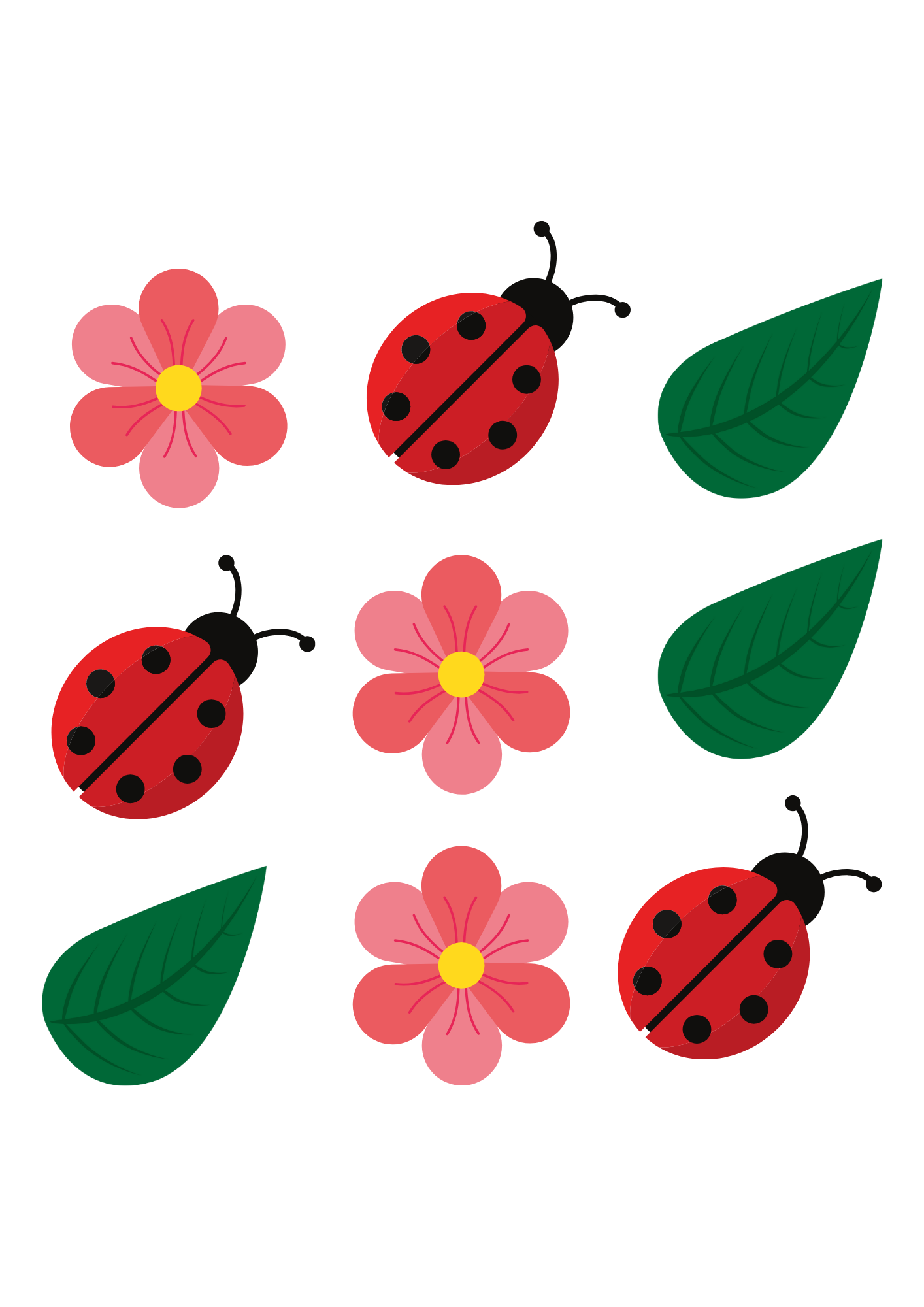 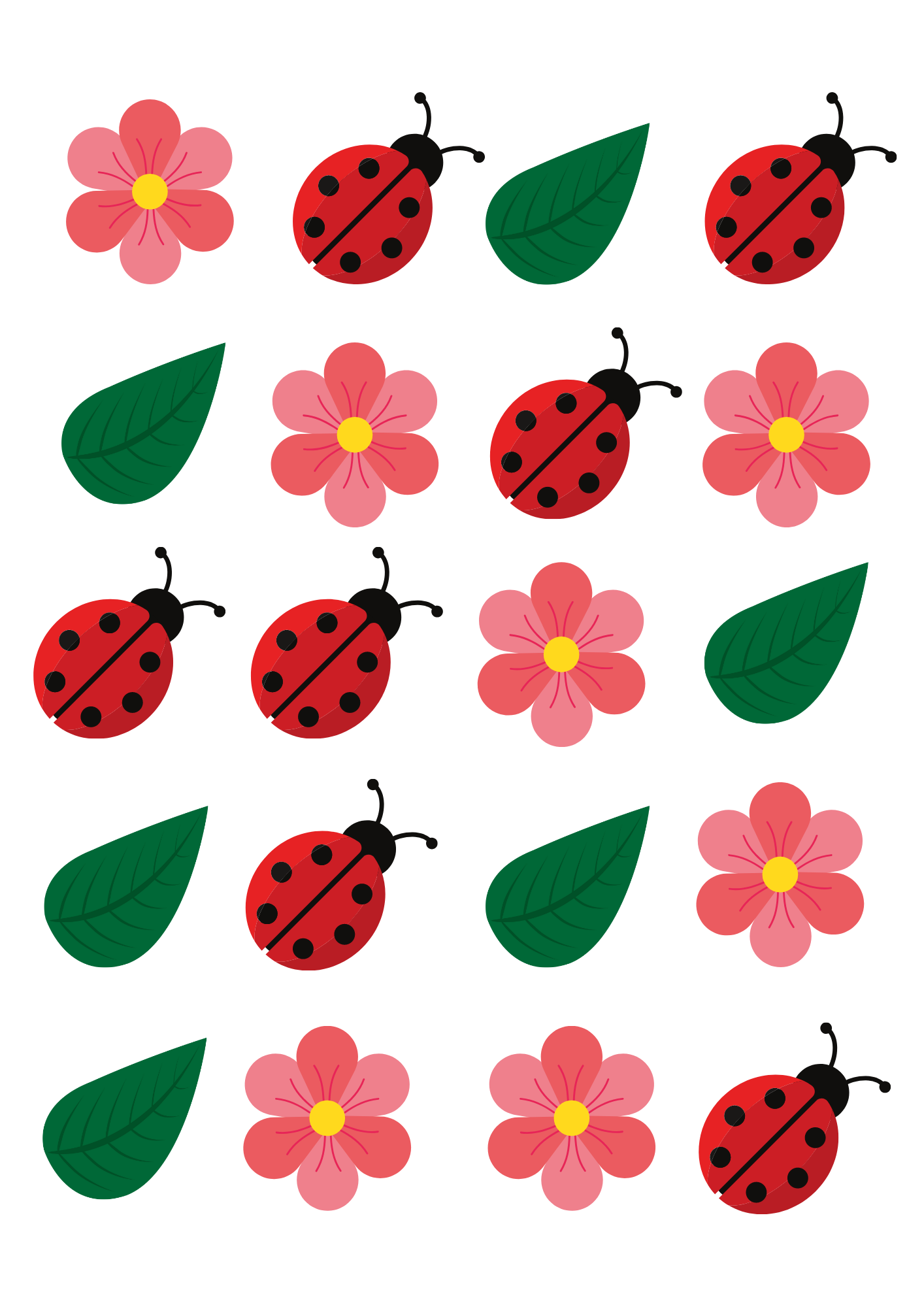 